Big English 2 – Unit 2 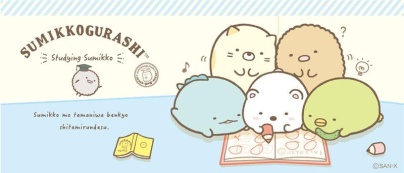 VocabularyActivity Prepositions of place and directionNumbers Country (*)Noun (*)GrammarDo / Does  Like to do    play basketball  kick a soccer ball (play soccer)	hit a baseball(play baseball)  play on the slide    jump rope      skate    skateboard    ride a bike play hide-and-seek      draw      throw      hop	between	behind	in front of	next to	ten	twenty	thirty	forty	fifty	sixty	seventy	eighty	ninety	one hundredIndiaGuatemalaSouth Koreaseesawskateboardslideswingvideo gamesfoot / feetbonemuscleI / you/ we /theyHe/she/it/nameDoDoesWhat does he/she like to do?He / She likes to skate.What do they like to do?They like to fly kites.